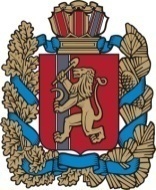 Благовещенский сельский Совет депутатовИрбейского района Красноярского края РЕШЕНИЕ31.05.2018 г                               с. Благовещенка                                               № 11О внесении изменений и дополнений в УставВ целях приведения Устава Благовещенского сельсовета Ирбейского района Красноярского края в соответствие с требованиями Федерального закона от 06.10.2003 № 131-ФЗ «Об общих принципах организации местного самоуправления в Российской Федерации», руководствуясь статьями 74,75 Устава Благовещенского сельсовета Ирбейского района Красноярского края, Благовещенский сельский Совет депутатов РЕШИЛ:1. Решение №8 от 27.04.2018г «О внесении изменений и дополнений в устав» отменить.2. Внести в Устав Благовещенского сельсовета Ирбейского района Красноярского края следующие изменения:2.1. в статье 6:- пункт 7 изложить в следующей редакции:«7. Муниципальные нормативные правовые акты, затрагивающие права, свободы и обязанности человека и гражданина, устанавливающие правовой статус организации, учредителем которых выступает муниципальное образование, а также соглашения, заключенные между органами местного самоуправления, вступают в силу после их официального опубликования в порядке, предусмотренном п.8 настоящей статьи»;- пункт 8 изложить в следующей редакции:«8. Опубликование муниципальных правовых актов осуществляется в течение пятнадцати дней с момента подписания, в газете «Вестник  Благовещенского сельсовета», если иное не предусмотрено самим актом, настоящим Уставом или действующим законодательством».2.2. в статье 9: -подпункт 9 пункта 1 изложить в следующей редакции:«9) утверждение правил благоустройства территории сельсовета, осуществление контроля за их соблюдением, организация благоустройства территории сельсовета в соответствии с указанными правилами»;-подпункт 20 пункта 1 исключить;      2.3. в статье 9.2:-подпункт 12 пункта 1 исключить;-подпункт 1 дополнить подпунктом 15 следующего содержания:«15) оказание содействия развитию физической культуры и спорта  инвалидов, лиц с ограниченными возможностями здоровья, адаптивной физической культуры и адаптивного спорта.»;   2.4. пункт 4 статьи 10 изложить в следующей редакции: « 4. Муниципальные нормативные правовые акты, затрагивающие права, свободы и обязанности человека и гражданина, устанавливающие правовой статус организации, учредителем которых выступает муниципальное образование, а также соглашения, заключенные между органами местного самоуправления, вступают в силу после их официального опубликования»   2.5. пункт 1 статьи 16 изложить  следующей редакции:«1. С правотворческой инициативой может выступить инициативная группа граждан, обладающих избирательным правом, в порядке, установленном нормативным правовым актом Совета депутатов.Минимальная численность инициативной группы граждан устанавливается нормативным решением Совета депутатов и не может превышать 3 процента от числа жителей поселений, обладающих избирательным правом.Проект муниципального правового акта, внесенный в порядке реализации правотворческой инициативы граждан, подлежит обязательному рассмотрению органом местного самоуправления или должностным лицом местного самоуправления поселений, к компетенции которых относится принятие соответствующего акта, в течение трех месяцев со дня внесения.Для осуществления правотворческой инициативы регистрации инициативной группы не требуется.»; 2.6.  статью 17 изложить в следующей редакции:«Статья 17. Публичные слушания.1. Для обсуждения проектов муниципальных правовых актов по вопросам местного значения с участием жителей поселения главой поселения, Советом депутатов поселения проводятся публичные слушания.2. На публичные слушания должны выноситься:1) проект устава муниципального образования, а также проект муниципального нормативного правового акта о внесении изменений и дополнений в данный устав, кроме случаев, когда в устав муниципального образования вносятся изменения в форме точного воспроизведения положений Конституции Российской Федерации, федеральных законов, Устава Красноярского края или законов Красноярского края в целях приведения данного устава в соответствие с этими нормативными правовыми актами;2) проект местного бюджета и отчет о его исполнении;3)проект стратегии социально-экономического развития муниципального образования;4) вопросы о преобразовании поселения, за исключением случаев, если в соответствии со статьей 13 Федерального закона от 6 октября 2003 года № 131-ФЗ «Об общих принципах организации местного самоуправления в Российской Федерации» для преобразования муниципального образования требуется получение согласия населения муниципального образования, выраженного путем голосования либо на сходах граждан.3. На публичные слушания могут выноситься иные вопросы по инициативе главы поселения, Совета депутатов поселения, а также по инициативе населения, поддержанной 3 % жителей поселения, обладающих избирательным правом. Инициатива населения должна быть подтверждена подписями в подписных листах.   Публичные слушания, проводимые по инициативе населения или Совета депутатов, назначаются Советом депутатов, а по инициативе Главы поселения – Главой поселения.Совет депутатов обязан назначить публичные слушания в течение 20 дней с даты поступления в его адрес документов, подтверждающих инициативу граждан по проведению публичных слушаний. В случае если документы об инициативе вынесения на публичные слушания проекта правового акта поступили главе поселения или Совету депутатов не позднее, чем за 10 дней до предполагаемого рассмотрения правового акта, правовой акт не может быть принят без проведения публичных слушаний.4. По проектам и вопросам, указанным в пункте 2 настоящей статьи жители поселения должны быть извещены о проведении публичных слушаний не позднее, чем за десять дней до даты проведения слушаний. Жители оповещаются о проведении публичных слушаний посредством газеты «Вестник Благовещенского сельсовета».Извещение о проведении публичных слушаний должно содержать информацию о дате, времени и месте проведения слушаний, о вопросе, выносимом на публичные слушания, о порядке ознакомления с проектом правового акта, выносимого на публичные слушания, либо с иными материалами, знакомство с которыми необходимо для эффективного участия граждан в публичных слушаниях.Результаты публичных слушаний, включая мотивированное обоснование принятых решений, подлежат обязательному опубликованию.5. По проектам генеральных планов, проектам правил землепользования и застройки, проектам планировки территории, проектам межевания территории, проектам правил благоустройства территорий, проектам, предусматривающим внесение изменений в один из указанных утвержденных документов, проектам решений о предоставлении разрешения на условно разрешенный вид использования земельного участка или объекта капитального строительства, проектам решений о предоставлении разрешения на отклонение от предельных параметров разрешенного строительства, реконструкции объектов капитального строительства, вопросам изменения одного вида разрешенного использования земельных участков и объектов капитального строительства на другой вид такого использования при отсутствии утвержденных правил землепользования и застройки проводятся публичные слушания, порядок организации и проведения которых определяется решением Благовещенского сельского Совета депутатов с учетом положений законодательства о градостроительной деятельности»;        2.7.  пункт 4 статьи 22 изложить в следующей редакции:«4. Система ТОС включает в себя общие собрания, конференции жителей, органы территориального общественного самоуправления.»;         2.8. первый абзац статьи 26 изложить в следующей редакции:«Территориальное общественное самоуправление осуществляется в соответствии с законодательством, настоящим Уставом, и (или) решениями Совета депутатов.»;2.9.  пункт 5 статьи 27 изложить в следующей редакции:	«5. Депутатом Совета может быть избран гражданин Российской Федерации, достигший на день голосования возраста 18 лет, обладающий избирательным правом.»;2.10. в статье 28:- подпункт 3 пункта 1 изложить в следующей редакции:«3) в случае вступления в силу решения Красноярского краевого суда о неправомочности данного состава депутатов Совета, в том числе в связи со сложением депутатами своих полномочий;»; 	- в подпункт 4 пункта 1 статьи 28 изложить в следующей редакции:«4) в случае преобразования сельсовета, осуществляемого в соответствии с частями 3, 5, 7.2 статьи 13 Федерального закона от 06.10.2003 №131-ФЗ «Об общих принципах организации местного самоуправления в Российской Федерации», а также в случае упразднения сельсовета»;2.11. в статье 29:-подпункт 4 пункта 1 изложить в следующей редакции: «4) утверждение стратегии социально- экономического развития сельсовета»;       -подпункт 1 дополнить подпунктом 1.4.1 следующего содержания:«1.4.1) утверждение правил благоустройства территории сельсовета»;2.12. пункт 2 статьи 29.1 изложить в следующей редакции:	«2. Председатель  избирается из состава Совета депутатов в порядке, установленном Регламентов Совета.»;2.13. пункт 1 статьи 30 дополнить предложением: «Сессия может состоять из одного или нескольких заседаний.»;2.14. пункт 4 статьи 32 дополнить словами: «при осуществлении переданных ей государственных полномочий.»;2.15. пункт 4 статьи 33 изложить в следующей редакции:«4. Нормативный правовой акт, принятый представительным органом муниципального образования, направляется главе сельсовета для подписания и обнародования. Глава сельсовета имеет право отклонить нормативный правовой акт, принятый представительным органом муниципального образования. В этом случае указанный нормативный правовой акт в течение 10 дней возвращается в представительный орган муниципального образования с мотивированным обоснованием его отклонения либо с предложениями о внесении в него изменений и дополнений. Если глава сельсовета отклонит нормативный правовой акт, он вновь рассматривается представительным органом муниципального образования. Если при повторном рассмотрении указанный нормативный правовой акт будет одобрен в ранее принятой редакции большинством не менее двух третей от установленной численности депутатов представительного органа муниципального образования, он подлежит подписанию главой сельсовета в течение семи дней и обнародованию.»;2.16. пункт 6 статьи 33 изложить в следующей редакции:«6. Нормативные решения, затрагивающие права, свободы и обязанности человека и гражданина, устанавливающие правовой статус организаций, учредителем которых выступает муниципальное образование, а также соглашения, заключаемые между органами местного самоуправления, вступают в силу после их официального опубликования.»;2.17. в статье 34:- пункт 3 исключить;- пункт 7 изложить в следующей редакции:«7. Депутат должен соблюдать ограничения, запреты, исполнять обязанности, которые установлены Федеральным законом от 25 декабря 2008 года № 273-ФЗ «О противодействии коррупции» и другими федеральными законами.»;2.18. пункт 7 статьи 35 дополнить вторым абзацем следующего содержания:«В случае обращения высшего должностного лица Красноярского края (руководителя высшего исполнительного органа государственной власти субъекта Российской Федерации) с заявлением о досрочном прекращении полномочий депутата Совета депутатов днем появления основания для досрочного прекращения полномочий является день поступления в Совет депутатов данного заявления.»;2.19. подпункт 1.1 пункта 1 статьи 38 изложить в следующей редакции:«1.1) условия работы, обеспечивающие исполнение должностных полномочий в соответствии с муниципальными правовыми актами органов местного самоуправления;»;- в подпункте 1.5 пункта 1 статьи 38 слова «не более» исключить;2.20.  Статью 39 изложить в следующей редакции:«Статья 39. Пенсионное обеспечение лиц, замещающих муниципальные должности на постоянной основе 1. Лица, замещавшие муниципальные должности на постоянной основе не менее шести лет и получавшие денежное вознаграждение за счет средств местного бюджета, прекратившие исполнение полномочий (в том числе досрочно), имеют право на пенсию за выслугу лет, устанавливаемую к страховой пенсии по старости (инвалидности), назначенной в соответствии с Федеральным законом «О страховых пенсиях», либо к пенсии, досрочно назначенной в соответствии с Законом Российской Федерации «О занятости населения в Российской Федерации» (далее - страховая пенсия по старости (инвалидности)», а также к пенсии по государственному пенсионному обеспечению, назначенной в соответствии с подпунктами 2 и 4 пункта 1 статьи 4 Федерального закона от 15.12.2001 № 166-ФЗ «О государственном пенсионном обеспечении в Российской Федерации».2. Перечень оснований, по которым право на пенсию за  выслугу лет не возникает, определяется пунктом 2 статьи 8 Закона Красноярского края от 26.06.2008 № 6-1832 «О гарантиях осуществления полномочий депутата, члена выборного органа местного самоуправления, выборного должностного лица местного самоуправления в Красноярском крае». 3. Пенсия за выслугу лет, выплачиваемая за счет средств местного бюджета, устанавливается в таком размере, чтобы сумма страховой пенсии по старости (инвалидности), фиксированной выплаты к страховой пенсии, повышений фиксированной выплаты к страховой пенсии, установленных в соответствии с Федеральным законом «О страховых пенсиях», пенсии по государственному пенсионному обеспечению и пенсии за выслугу лет составляла 45 процентов ежемесячного денежного вознаграждения, с учетом районного коэффициента и процентной надбавки к заработной плате за стаж работы в районах Крайнего Севера и приравненных к ним местностях, в иных местностях края с особыми климатическими условиями, при наличии срока исполнения полномочий по муниципальной должности шесть лет. Размер пенсии за выслугу лет увеличивается на четыре процента ежемесячного денежного вознаграждения за каждый последующий год исполнения полномочий по муниципальной должности, при этом сумма страховой пенсии по старости (инвалидности), фиксированной выплаты к страховой пенсии, повышений фиксированной выплаты к страховой пенсии, пенсии по государственному пенсионному обеспечению и пенсии за выслугу лет не может превышать 75 процентов ежемесячного денежного вознаграждения с учетом районного коэффициента и процентной надбавки к заработной плате за стаж работы в районах Крайнего Севера и приравненных к ним местностях, в иных местностях края с особыми климатическими условиями.3.1 При определении размера пенсии за выслугу лет в порядке, установленном настоящей статьей, не учитываются суммы, предусмотренные пунктом 3 статьи 14 Федерального закона «О государственном пенсионном обеспечении в Российской Федерации».4. Размер пенсии за выслугу лет исчисляется исходя из денежного вознаграждения по соответствующей должности на момент назначения пенсии. Минимальный размер пенсии за выслугу лет составляет 1500  рублей - при наличии стажа замещения муниципальной должности – 6 лет,2000 рублей – при наличии стажа замещения муниципальной должности 12 лет, 3000 рублей – при наличии стажа замещения муниципальной должности 20 лет. 5. Увеличение месячного денежного вознаграждения по муниципальной должности, занимаемой на день прекращения полномочий, является основанием для перерасчета пенсии за выслугу лет. Размер пенсии за выслугу лет пересчитывается также при изменении размера страховой пенсии по старости (инвалидности), фиксированной выплаты к страховой пенсии, повышений фиксированной выплаты к страховой пенсии, пенсии по государственному пенсионному обеспечению, с учетом которых установлена пенсия за выслугу лет.6. Порядок назначения пенсии за выслугу лет устанавливается в соответствии с пунктом 6 статьи 8 Закона Красноярского края от 26.06.2008 № 6-1832 «О гарантиях осуществления полномочий депутата, члена выборного органа местного самоуправления, выборного должностного лица местного самоуправления в Красноярском крае».7. В случае отсутствия необходимого срока исполнения полномочий для установления пенсии за выслугу лет по основаниям, установленным статьей 8 Закона края, лицо, замещавшее муниципальную должность и имеющее по совокупности стаж муниципальной службы минимальная продолжительность которого для назначения пенсии за выслугу лет в соответствующем году определяется согласно приложению к Федеральному закону «О государственном пенсионном обеспечении в Российской Федерации», имеет право на назначение пенсии за выслугу лет в порядке и размере, предусмотренных муниципальным правовым актом Совета депутатов для назначения пенсии за выслугу лет муниципальным служащим.8. Лица, замещавшие выборные муниципальные должности и прекратившие исполнение полномочий до 01.08.2008 года имеют право на назначение им пенсии за выслугу лет на условиях, установленных статьей 8  Закона края, в соответствии с настоящим Уставом, с момента обращения в соответствующий орган местного самоуправления.9. Периоды исполнения полномочий по замещаемым муниципальным должностям для назначения пенсии за выслугу лет включают периоды замещения должностей:1) председателей исполкомов районных, городских, районных в городах, поселковых и сельских Советов народных депутатов (Советов депутатов трудящихся) - до 31 декабря 1991 года или до окончания сроков их полномочий;2) назначенных глав местных администраций - до 31 декабря 1996 года;3) выборных должностей в органах местного самоуправления - со 2 августа 1991 года.2.21. в статье 40:- п.1 после слова « высшее»  дополнить словами  «выборное»- дополнить пунктом 1.1 следующего содержания:«1.1. Глава сельсовета осуществляет свои полномочия на постоянной основе.»;- пункт 7 изложить в следующей редакции:«7. Глава сельсовета должен соблюдать ограничения, запреты, исполнять обязанности, которые установлены Федеральным законом от 25.12.2008 № 273-ФЗ «О противодействии коррупции», Федеральным законом от 3 декабря 2012 года № 230-ФЗ «О контроле за соответствием расходов лиц, замещающих государственные должности, и иных лиц их доходам», Федеральным законом от 7 мая 2013 года № 79-ФЗ «О запрете отдельным категориям лиц открывать и иметь счета (вклады), хранить наличные денежные средства и ценности в иностранных банках, расположенных за пределами территории Российской Федерации, владеть и (или) пользоваться иностранными финансовыми инструментами».»;2.22. в статье 42:- в подпункте 11 пункта 2 слова « 3, 5, 6.2» заменить цифрами «3, 5, 7.2»;2.23. в статье 42.1:- подпункт 4 пункта 2 изложить в следующей редакции:«4) несоблюдение ограничений, запретов, неисполнение обязанностей, которые установлены Федеральным законом от 25 декабря 2008 года № 273-ФЗ «О противодействии коррупции», Федеральным законом от 3 декабря 2012 года № 230-ФЗ «О контроле за соответствием расходов лиц, замещающих государственные должности, и иных лиц их доходам», Федеральным законом от 7 мая 2013 года № 79-ФЗ «О запрете отдельным категориям лиц открывать и иметь счета (вклады), хранить наличные денежные средства и ценности в иностранных банках, расположенных за пределами территории Российской Федерации, владеть и (или) пользоваться иностранными финансовыми инструментами».2.24. пункт 1 статьи 44 изложить в следующей редакции: «1. В случае досрочного прекращения полномочий Главы сельсовета либо применения к нему по решению суда мер процессуального принуждения в виде заключения под стражу или временного отстранения от должности его полномочия временно исполняет заместитель Главы сельсовета, а в случае, если указанное лицо не назначено или не может исполнять полномочия Главы сельсовета, то эти обязанности исполняет специалист администрации. 2.25. пункт 3 статьи 46 изложить в следующей редакции:«3. Нормативные правовые акты Главы сельсовета, затрагивающие права, свободы и обязанности человека и гражданина, устанавливающие правовой статус организаций, учредителем которых выступает муниципальное образование, а также соглашения, заключаемые между органами местного самоуправления, вступают в силу после их официального опубликования.»;2.26. пункт 6 статьи 47 исключить.2.27. в подпункте 3 пункта 1 статьи 49 слова «планы и программы развития» заменить словами «стратегию социально- экономического развития» 2.28. статью 49.1 изложить в следующей редакции:«Статья 49.1. Муниципальный контроль.1. Администрация Благовещенского сельсовета (далее- администрация) организует и осуществляет муниципальный контроль за соблюдением требований, установленных муниципальными правовыми актами, принятыми по вопросам местного значения, а в случаях, если соответствующие виды контроля отнесены федеральными законами к полномочиям органов местного самоуправления, также муниципальный контроль за соблюдением требований, установленных федеральными законами, законами Красноярского края.»;2. К полномочиям администрации по осуществлению функции муниципального контроля относятся:1) организация и осуществление муниципального контроля на соответствующей территории, в том числе проведение плановых, а в случаях предусмотренных Законом, также внеплановых проверок соблюдения юридическими лицами, индивидуальными предпринимателями требований, установленных муниципальными правовыми актами, а также требований, установленных федеральными законами, законами Красноярского края, в случаях, если соответствующие виды контроля относятся к вопросам местного значения;2) организация и осуществление регионального государственного контроля (надзора), полномочиями, по осуществлению которого наделены органы местного самоуправления;3) разработка административных регламентов осуществления муниципального контроля в соответствующих сферах деятельности, разработка в соответствии с типовыми административными регламентами, утверждаемыми уполномоченными органами исполнительной власти Красноярского края, административных регламентов осуществления регионального государственного контроля (надзора), полномочиями по осуществлению которого наделены органы местного самоуправления. Разработка и принятие указанных административных регламентов осуществляются в порядке, установленном нормативными правовыми актами Красноярского края;4) осуществление иных предусмотренных федеральными законами, законами и иными нормативными правовыми актами Красноярского края полномочий. 3. Главным муниципальным инспектором является специалист администрации к полномочиям которого относится:1) дача муниципальным инспекторам обязательных для исполнения указаний;2) привлечение научно-исследовательских, проектно-изыскательских и других организаций для проведения соответствующих анализов, проб, осмотров и подготовки заключений, связанных с предметом проводимой проверки;3) издание распоряжений о проведении мероприятий по муниципальному контролю.4. Муниципальные служащие при проведении мероприятий по муниципальному контролю являются муниципальными инспекторами, к полномочиям которых относится:1) осуществление проверок требований, установленных муниципальными правовыми актами, а также требований, установленных федеральными законами, законами Красноярского края, в случаях, если соответствующие виды контроля относятся к вопросам местного значения;2) по результатам проверок составление актов (по типовой форме, установленной уполномоченным Правительством Российской Федерации федеральным органом исполнительной власти) и предоставление их для ознакомления гражданам, в том числе индивидуальным предпринимателям (далее - граждане), а также юридическим лицам;3) выдать предписание юридическому лицу, индивидуальному предпринимателю об устранении выявленных нарушений с указанием сроков их устранения и (или) о проведении мероприятий по предотвращению причинения вреда жизни, здоровью людей, вреда животным, растениям, окружающей среде, объектам культурного наследия (памятникам истории и культуры) народов Российской Федерации, музейным предметам и музейным коллекциям, включенным в состав Музейного фонда Российской Федерации, особо ценным, в том числе уникальным, документам Архивного фонда Российской Федерации, документам, имеющим особое историческое, научное, культурное значение, входящим в состав национального библиотечного фонда, безопасности государства, имуществу физических и юридических лиц, государственному или муниципальному имуществу, предупреждению возникновения чрезвычайных ситуаций природного и техногенного характера, а также других мероприятий, предусмотренных федеральными законами;4) принять меры по контролю за устранением выявленных нарушений, их предупреждению, предотвращению возможного причинения вреда жизни, здоровью граждан, вреда животным, растениям, окружающей среде, объектам культурного наследия (памятникам истории и культуры) народов Российской Федерации, музейным предметам и музейным коллекциям, включенным в состав Музейного фонда Российской Федерации, особо ценным, в том числе уникальным, документам Архивного фонда Российской Федерации, документам, имеющим особое историческое, научное, культурное значение, входящим в состав национального библиотечного фонда, обеспечению безопасности государства, предупреждению возникновения чрезвычайных ситуаций природного и техногенного характера, а также меры по привлечению лиц, допустивших выявленные нарушения, к ответственности.5. Финансирование деятельности по муниципальному контролю осуществляется из местного бюджета в порядке, определенном бюджетным законодательством.6. Муниципальный контроль может осуществляться во взаимодействии с природоохранными, правоохранительными и другими заинтересованными территориальными органами исполнительной власти Российской Федерации и Красноярского края, в соответствии с их компетенцией, определенной утвержденными положениями о них.»;2.29	пункт 1 статьи 74 изложить в следующей редакции:	«1. Проект устава поселения, проект муниципального правового акта о внесении изменений и дополнений в устав муниципального образования не позднее чем за 30 дней до дня рассмотрения вопроса о принятии устава муниципального образования, внесении изменений и дополнений в устав муниципального образования подлежат официальному опубликованию с одновременным опубликованием установленного представительным органом муниципального образования порядка учета предложений по проекту указанного устава, проекту указанного муниципального правового акта, а также порядка участия граждан в его обсуждении. 	Не требуется официальное опубликование порядка учета предложений по проекту муниципального правового акта о внесении изменений и дополнений в устав муниципального образования, а также порядка участия граждан в его обсуждении в случае, когда в устав муниципального образования вносятся изменения в форме точного воспроизведения положений Конституции Российской Федерации, федеральных законов, Устава Красноярского края или законов Красноярского края в целях приведения данного устава в соответствие с этими нормативными правовыми актами.».3. Контроль за исполнением Решения возложить на главу Благовещенского сельсовета Чумакову Валентину Николаевну.  4. Решение вступает в силу со дня официального опубликования в печатном издании «Вестник Благовещенского сельсовета».          5. Направить настоящее Решение в Управление Министерства юстиции Российской Федерации по Красноярскому краю для государственной регистрации.Глава Благовещенского сельсовета                                    В. Н. Чумакова